Протокол работы  жюри по итогам  школьного этапа Всероссийской олимпиады школьниковпо   Русскому языку   .Число участников 15.Место проведения        МБОУ "Городковическая СШ"  .Дата  и время проведения   07.10.2022 г. 09:00-13:00Присутствовали:Председатель жюри: Корнеева Н.А.Члены жюри: Данилушкина Н.Н.,  Григориус М.Н., Крючкова Е.Н., Василенко Е.М.Повестка дня:Утверждение  результатов участников школьного этапа.Утверждение списка победителей и призеров школьного этапа. Слушали: Данилушкину Н.Н.,  Корнееву Н.А., Григориус М.Н., Крючкову Е.Н.о результатах участников школьного этапа олимпиады.Постановили:Утвердить рейтинг участников школьного этапа олимпиады.Утвердить список победителей и призеров школьного этапа олимпиады 1. Результаты  школьного этапа Всероссийской олимпиады школьников по русскому языку:.Особые замечания жюри по итогам олимпиады:    нет .Председатель жюри: ______________________Корнеева Н.А.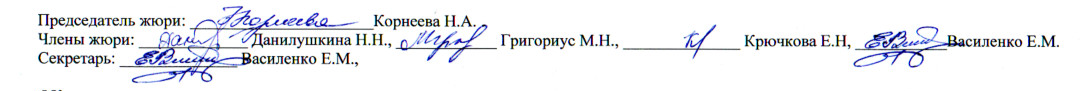 Члены жюри: _____________ Данилушкина Н.Н., ____________ Григориус М.Н., ______________ Крючкова Е.Н, ___________Василенко Е.М. Секретарь: ______________ Василенко Е.М.,2.Список победителей и призеров школьного этапа  Всероссийской олимпиады школьников по русскому языку.Председатель жюри: ______________________Корнеева Н.А.Члены жюри: _____________ Данилушкина Н.Н., ____________ Григориус М.Н., ______________ Крючкова Е.Н, ___________Василенко Е.М. Секретарь: ______________ Василенко Е.М.,№п/пФИОучастникаКлассОбщее количество баллов(мах. кол. баллов)СтатусучастникаолимпиадыФ.И.О. учителя1Самарская Е.А.423,5 из 29/81%победительКупцова Е.В.2Титова И.Е.423,5 из 29/81%победительКупцова Е.В.3Парфинович В.Э.422 из 29/76%призерКупцова Е.В.4Гладышева Е.В.418,5 из 29/64%участникКупцова Е.В.5Парфинович М.Э.418,5 из 29/64%участникКупцова Е.В.6Верясова А.В.415 из 29/52%участникКупцова Е.В.7Зайцев В.В.535 из 63/56%победитель Данилушкина Н.Н.8Беспалов А.В.526 из 63/41%участникДанилушкина Н.Н.9Руяткина А.648 из 63/76%победительГригориус М.Н.10Белов Л.С.643 из 63/68%призерГригориус М.Н.11Калошин И.А.642 из 63/67%участникГригориус М.Н.12Кузнецова Д.А.636 из 63/57%участникГригориус М.Н.13Шаталова В.А.945 из 70/64%победительДанилушкина Н.Н.14Морковин М.А.925 из 70/36%участникДанилушкина Н.Н.15Калошина О.А.1038 из 89/43%участникДанилушкина Н.Н.№п/пФИОучастникаКлассОбщее количество баллов(мах.кол. баллов )Тип дипломаФ.И.О. учителя1Самарская Е.А.423,5 из 29/81%победительКупцова Е.В.2Титова И.Е.423,5 из 29/81%победительКупцова Е.В.3Парфинович В.Э.422 из 29/76%призерКупцова Е.В.4Зайцев В.В.535 из 63/56%победитель Данилушкина Н.Н.5Руяткина А.648 из 63/76%победительГригориус М.Н.6Белов Л.С.643 из 63/68%призерГригориус М.Н.7Шаталова В.А.945 из 70/64%победительДанилушкина Н.Н.